KARTA ZGŁOSZENIOWA nr .........                                                                                                                                                                                       (wypełnia organizator)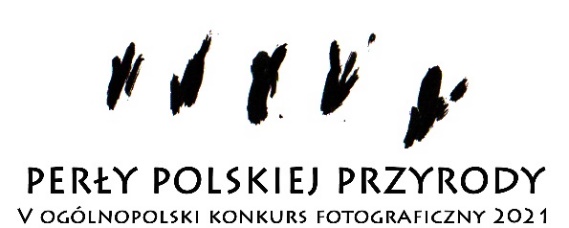 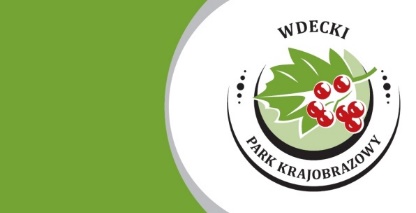 1* Oświadczam, że zapoznałam/em się z regulaminem konkursu fotograficznego „Perły Polskiej Przyrody” i akceptuję jego treść. Wyrażam zgodę na przetwarzanie moich danych osobowych w celach wynikających z regulaminu Konkursu, zgodnie z ustawą      z dnia 29 sierpnia 1997 roku o ochronie danych osobowych (Dz. U. z 2002, Nr 101, poz. 926 z późn. zm.)...……………………………………………………. (data i odręczny podpis)2* Wyrażam zgodę na udział mojego dziecka ……………………………………………………………… (imię i nazwisko)                     w konkursie fotograficznym „Perły Polskiej Przyrody”. Wyrażam zgodę na przetwarzanie danych osobowych mojego dziecka         w celach wynikających z regulaminu Konkursu, zgodnie z ustawą z dnia 29 sierpnia 1997 roku o ochronie danych osobowych(Dz. U z 2002, Nr 101, poz. 926 z późn. zm.)...……………………………………………………. (data i odręczny podpis)1* wypełniają osoby pełnoletnie biorące udział w konkursie2* wypełniają rodzice lub opiekunowie osób niepełnoletnich biorących udział w konkursieKARTĘ ZGŁOSZENIOWĄ PROSIMY WYPEŁNIĆ CZYTELNIE DRUKOWANYMI LITERAMI  ORAZ ODRĘCZNIE PODPISAĆImię i nazwisko,wiek autoraAdresE-mailTelefonKategoriaNr zdjęciaTytuł zdjęciaGRZYBYGRZYBYGRZYBYROŚLINYROŚLINYROŚLINYINNEZWIERZĘTAINNEZWIERZĘTAINNEZWIERZĘTAPTAKIPTAKIPTAKISSAKISSAKISSAKIKRAJOBRAZYKRAJOBRAZYKRAJOBRAZY